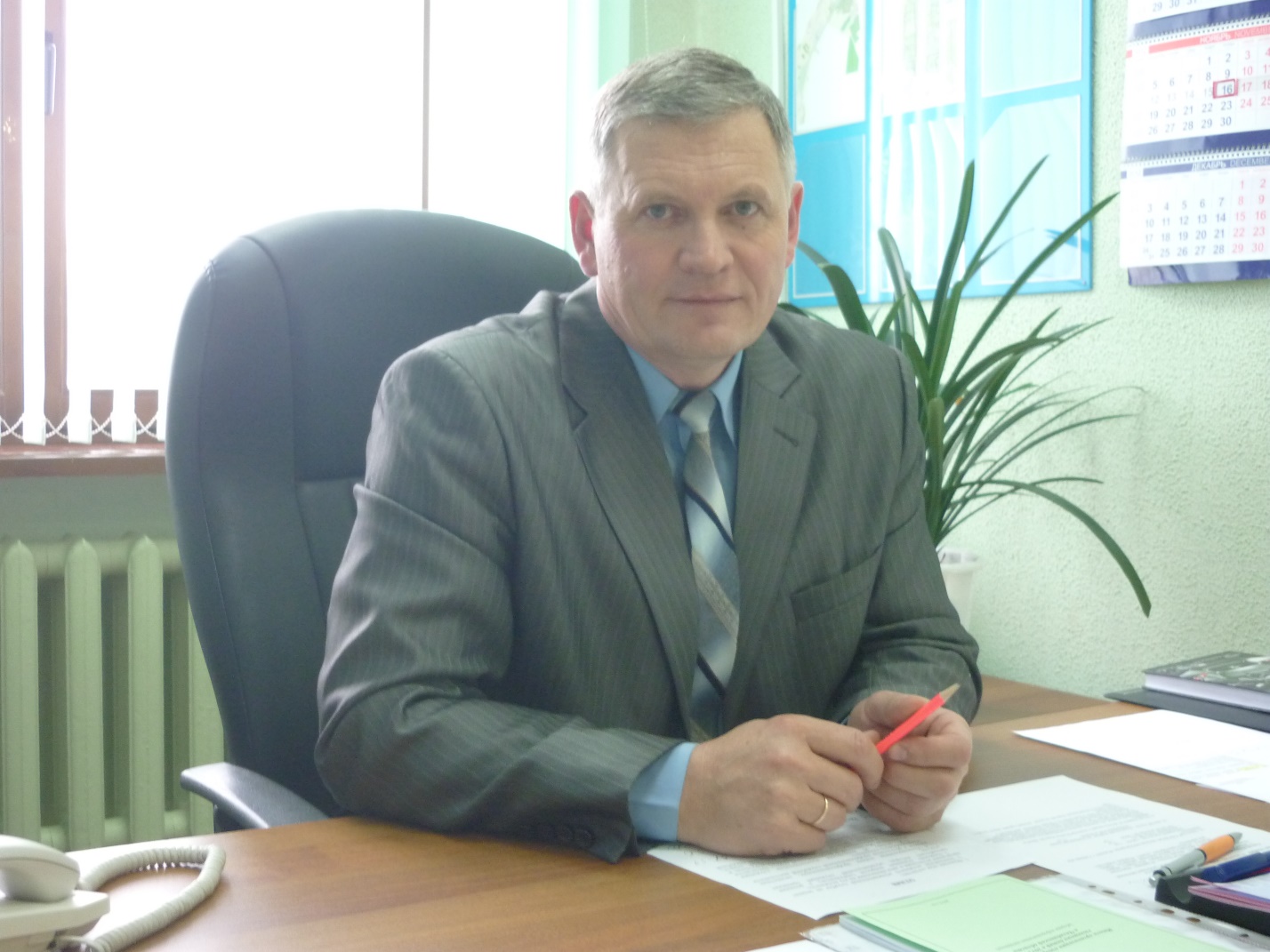 Метлин Владимир Николаевич